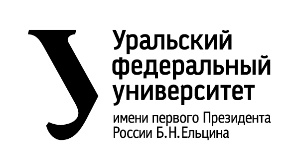 ОТЧЕТо проектной работепо теме: Игра-симулятор ИТ-компаниипо дисциплине: Проектный практикумКоманда: НА СТРАЖЕ ВАШИХ ДЕНЕГЕкатеринбург2022ВведениеВ настоящее время компьютер используется почти повсеместно: от игр и развлечений до обработки больших объемов информации, даже обучение постепенно переходит в онлайн. Общество стремительно преобразуется в «сетевое общество», где большую роль в организации жизнедеятельности играют электронные информационные сети.Компьютер – универсальное устройство для обработки данных, так как с помощью него можно осуществлять поиск, обработку, передачу и хранение информации. Знание устройства компьютера необязательно для рядового пользователя ПК, но это знание может пригодиться, если вы, например, соберётесь глубоко осваивать программирование. Между тем, знание строения, даже простейших элементов и принципов работы компьютера способно сэкономить человеку большое количество времени при выборе компьютера для личного и рабочего использования.Цель проекта состоит в создании компьютерной игры образовательного характера, которая будет знакомить детей с устройством компьютера.Для осуществления данной цели были выделены следующие задачи:  выявить целевую аудиторию, которую заинтересует данный продукт;проанализировать аналогичные приложения и игры для того, чтобы определить функционал подобных приложений, их положительные черты и недостатки;разработать сценарии использования;создать дизайн-макеты;реализовать код в среде разработки (стадия программирования).КомандаЗавьялова Анастасия Олеговна РИ-110913 – тимлидДенисова Дарья Станиславовна РИ-110914 – дизайнерБорщевская Жанна Александровна РИ-110911 – программистЦелевая аудиторияВ качестве целевой аудитории был определен следующий круг лиц: дети в возрасте 9-12 лет. Они смогут узнать об устройстве компьютера, познакомиться с работой его элементов, играя.Календарный план проектаНазвание проекта: Игра «Котоофис»Руководитель проекта: Завьялова А.О.Определение проблемыБольшинство людей знает о компьютере на уровне обычного пользователя (знают только о простых вещах: мышке, клавиатуре, мониторе и тд). Мало кто знает, как устроен компьютер, а эти знания сейчас жизненно необходимы, потому что мы используем компьютер каждый день, как в работе, так и в обычной жизни. Подходы к решению проблемыМы предлагаем сделать образовательную игру, в конце которой игрок соберет свой собственный компьютер (прямо в игре), а в процессе игры получит знания об устройстве компьютера, которые он сможет использовать в дальнейшей жизни.Анализ аналоговУ нашей игры достаточно юная целевая аудитория, и в самой игре затрагиваются сразу несколько аспектов (устройство компьютера, финансовая грамотность, работа в IT-компании). На основе этого мы выбрали такие компьютерные, как «Компьютер для малышей» и «Human Resource Machine».Игра «Компьютер для малышей». Обучение состоит из пяти частей, в каждой из которых ребенок сможет научиться правильно пользоваться той или иной частью компьютера. В образовательную программу входят: учимся пользоваться мышкой; учимся пользоваться мышкой и клавиатурой; учимся играть на компьютере; раскрашиваем на компьютере. Окно игры представлено на рисунке 1.Положительные стороны: разноплановое обучение, легко и понятно в использовании. Отрицательные стороны: может быстро наскучить, так как игре сложно удерживать внимание игрока, она только обучает, недостаточно игрового момента. 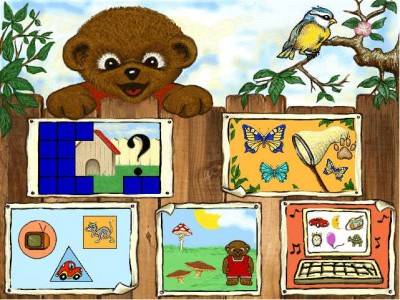 Рисунок 1 - окно игры «Компьютер для малышей»Игра «Human Resource Machine». Это игра – головоломка. На каждом уровне босс дает работнику работу. Нужно автоматизировать его, запрограммировав своего маленького офисного работника. Если вы добьетесь успеха, вас повысят до следующего уровня еще на один год работы в офисе. Не волнуйтесь, если вы никогда не программировали раньше. Программирование – это просто решение головоломок. Окно игры представлено на рисунке 2.Положительные стороны: игра в виде головоломки учит детей алгоритмам и оптимизации, интересная цель у персонажа. Отрицательные стороны: игра направлена больше на программирование, чем на изучение основ компьютерной грамотности.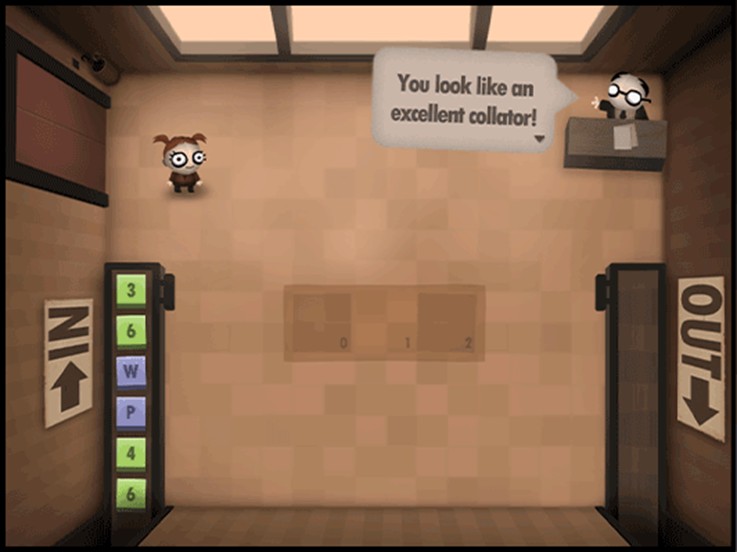 Рисунок 2 - окно игры «Human Resource Machine»Требования к продукту Основные требования к создаваемой образовательной игре:сохранение результатов прохождения игры в файле;создание меню игры с выбором: «Новая игра», «Продолжить», «Выход»;изменение значений в показателях (здоровье, деньги, время) по мере прохождения игры;расчет баланса игровой валюты – котокоинов;  подготовка теоретической части в игре – информации об устройстве компьютера;подготовка вопросов для тестирования игрока;реализация выдачи премии за успешное прохождение теста, если на большую часть вопросов дан правильный ответ;создание полных 5 рабочих дней;создание предобучения в начале игры в рамках собеседования с боссом и обучения с наставником;реализация магазина запчастей компьютера, покупка в котором осуществляется нажатием мыши;реализация возможности приобрести дополнительные устройства в магазине;подбор подходящего музыкального сопровождения;создание персонажей, дизайна игры;реализация сборки компьютера путем перетаскивания детали в нужное место на картинке системного блока.Стек для разработки Для создания игры в качестве среды разработки была выбрана Unity. Unity поддерживает C#, стандартный в отрасли язык программирования. Выбор пал именно на эту среду разработки из-за языка программирования и удобства в использовании. Логотип Unity представлен на рисунке 3.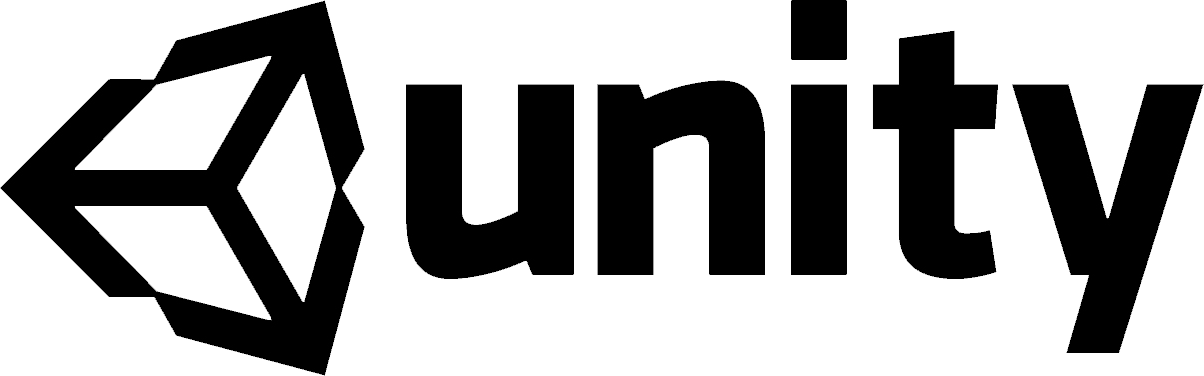 Рисунок 3 - логотип среды разработкиПрототипированиеНачальные требования к прототипу:реализовать основные игровые алгоритмы;дизайн должен подходить целевой аудитории. Дизайн макеты:главная страница, меню игры;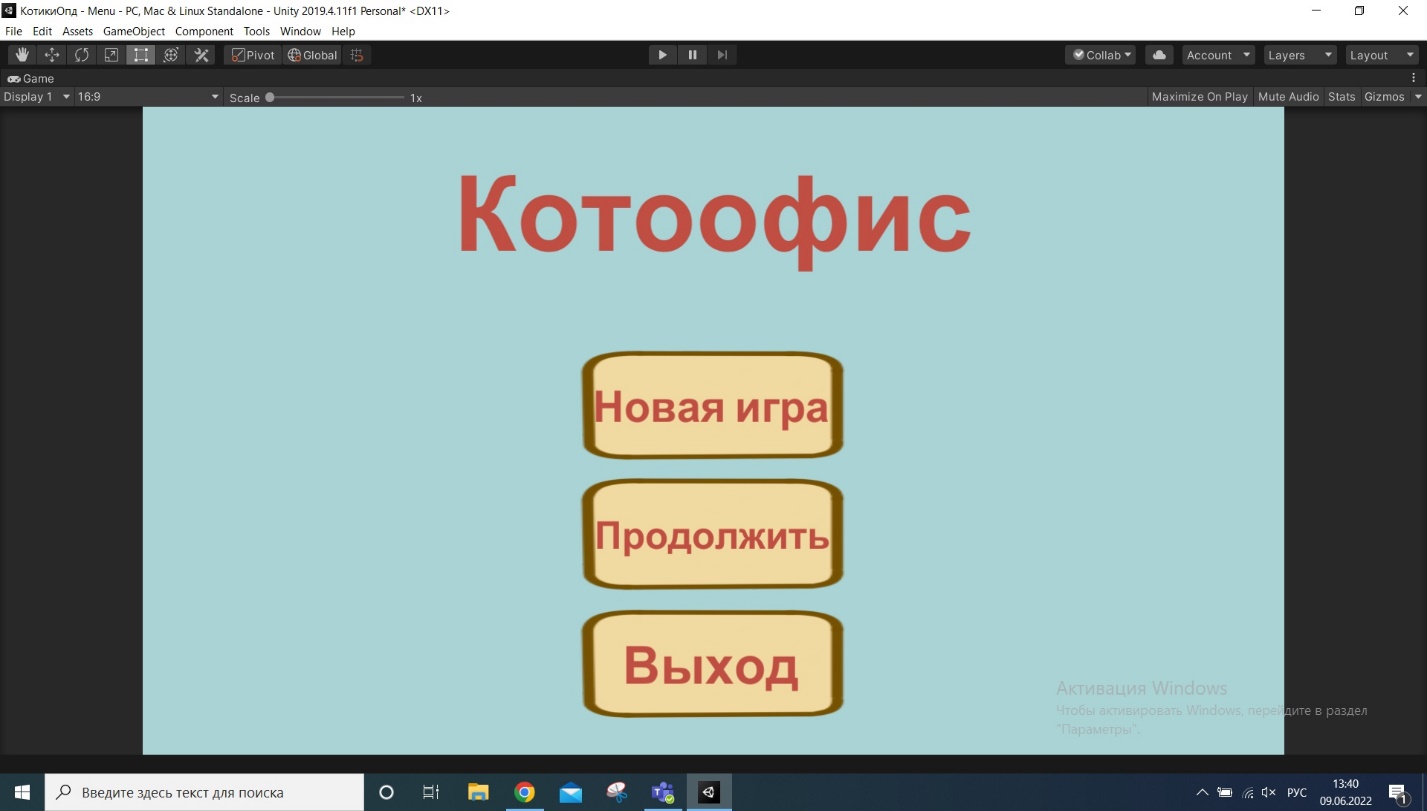 экран, где начинается предобучение в формате собеседования с боссом;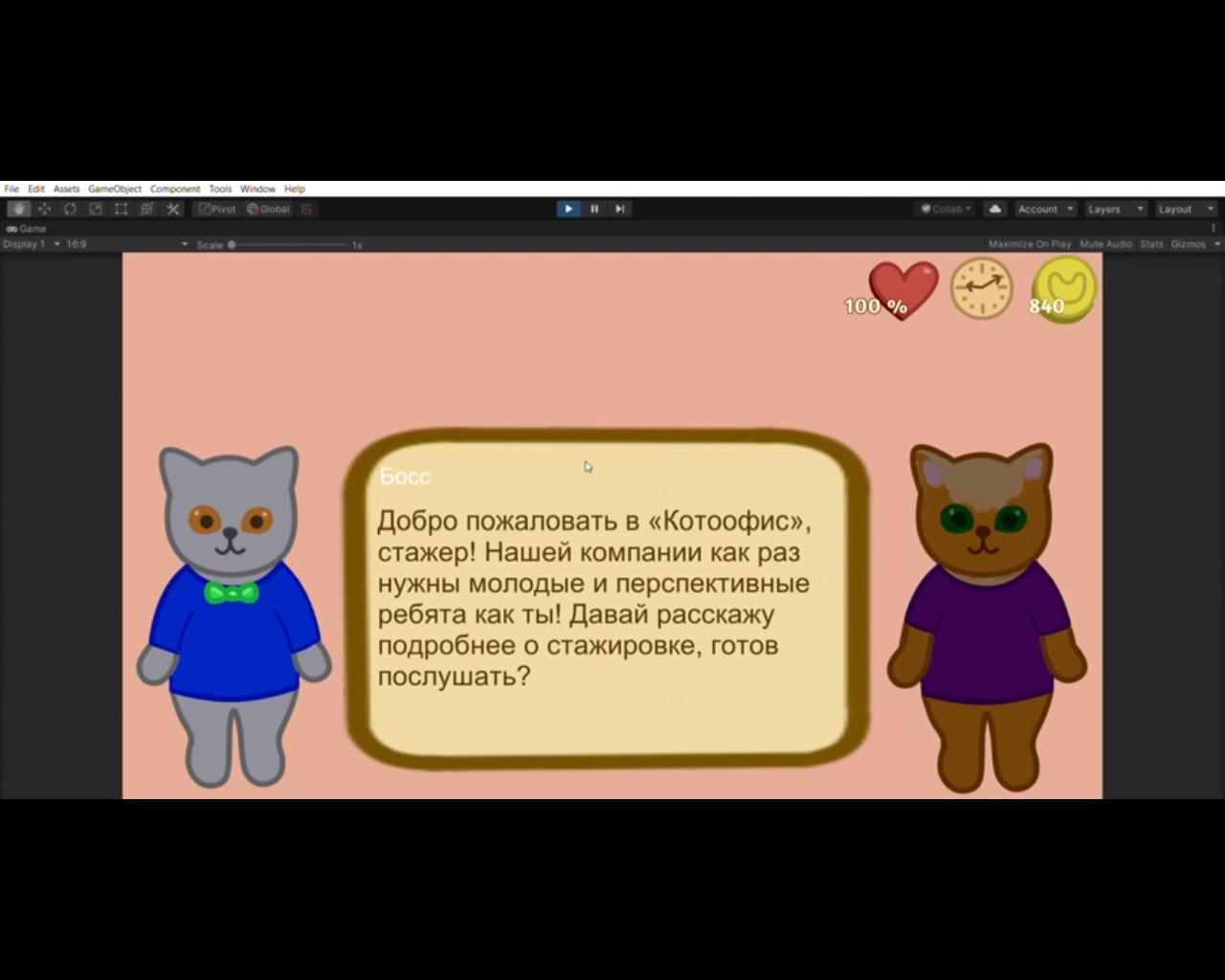 экран с выбором завтрака;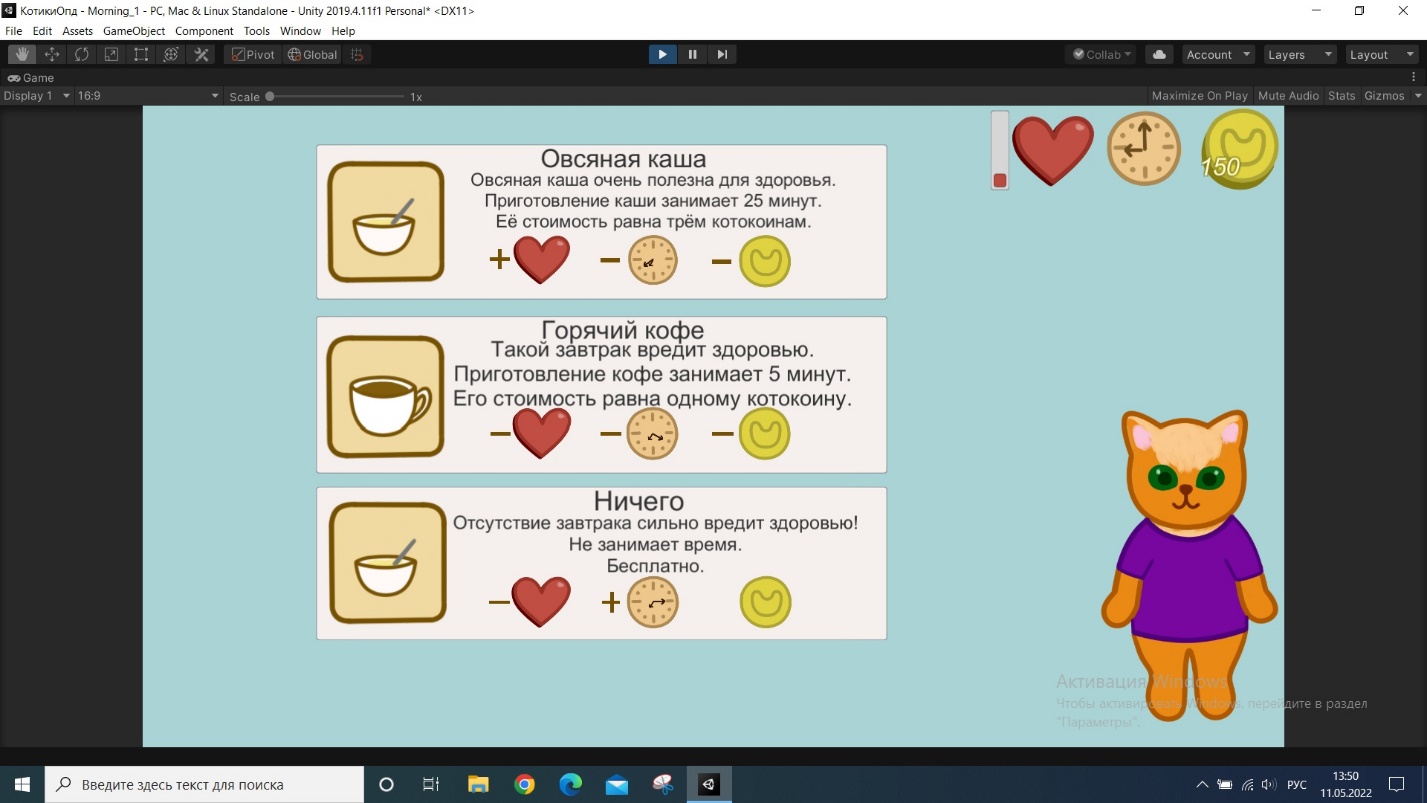 экран с выбором дороги до работы;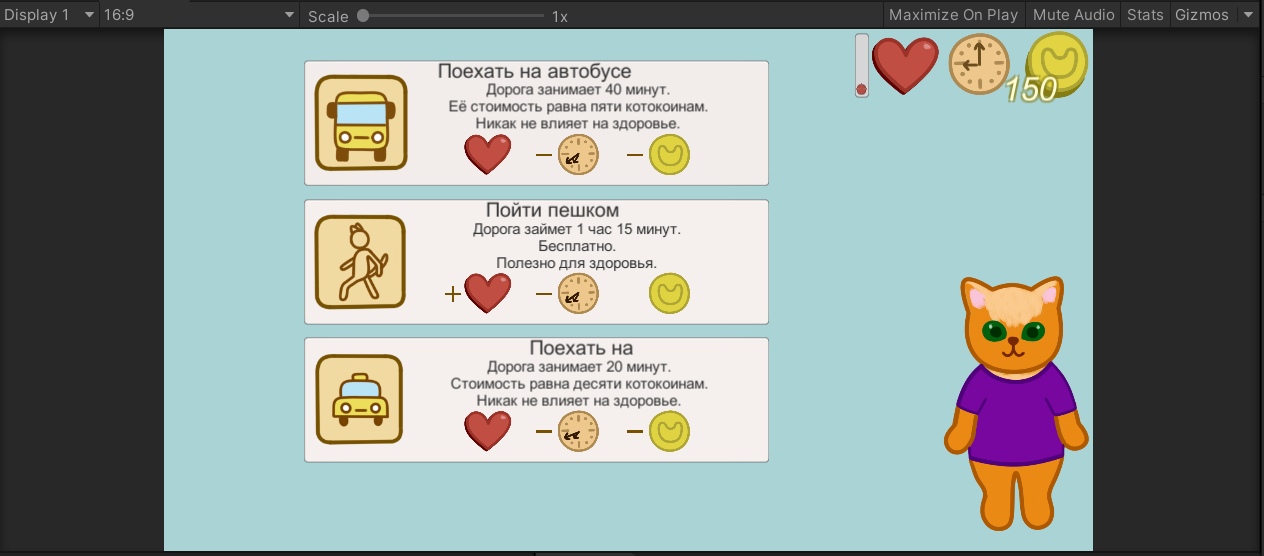 экран с теорией;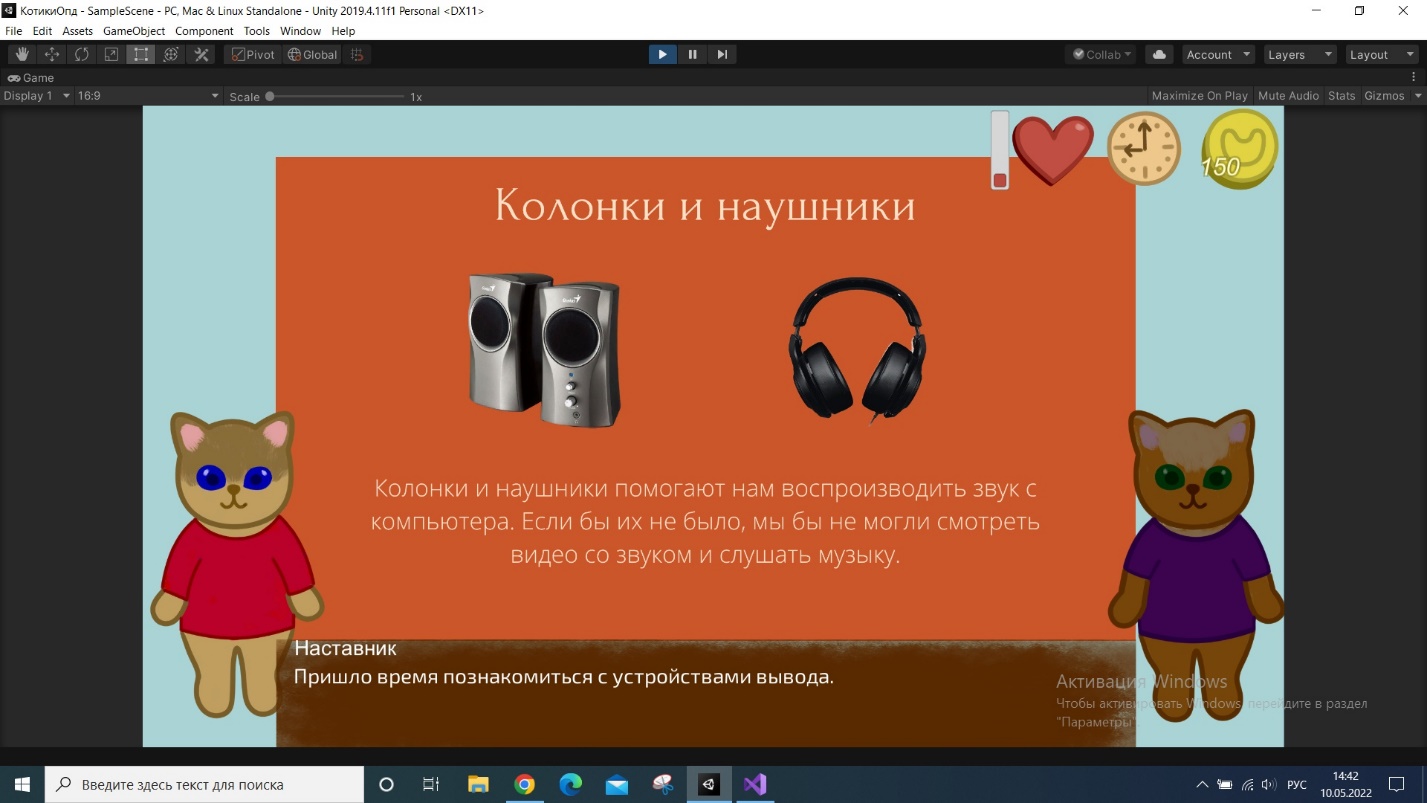 экран с тестом;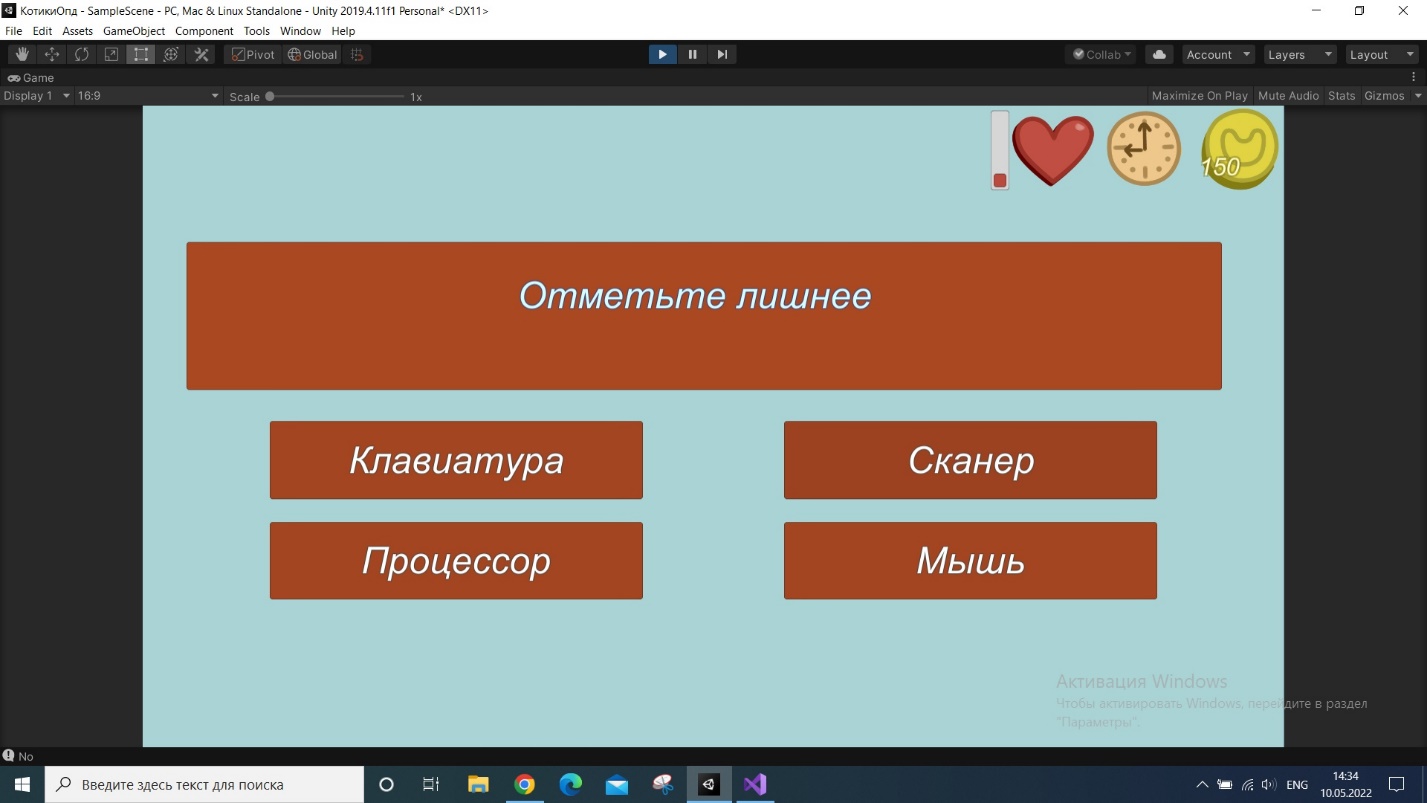 экран с покупкой запчастей для компьютера;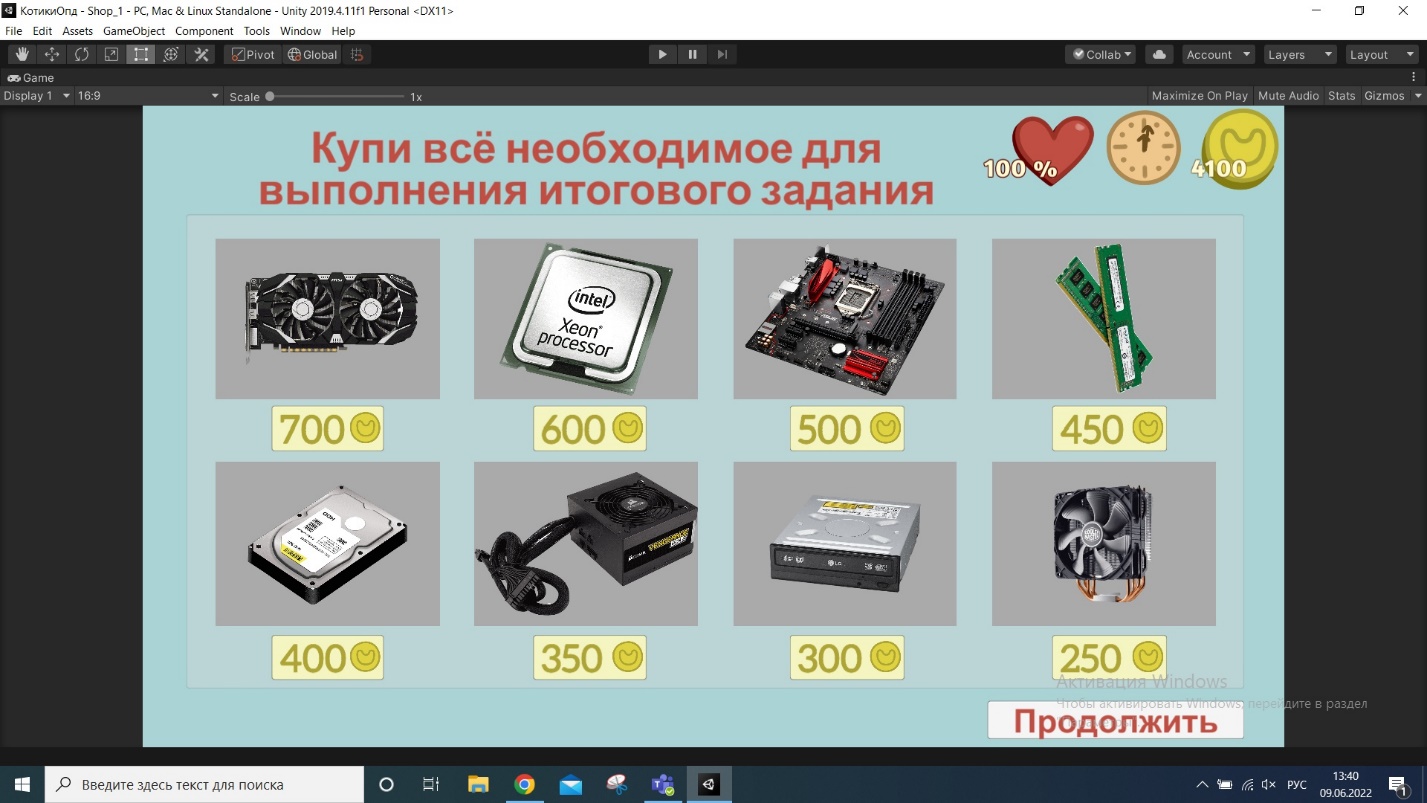 экран с покупкой дополнительных устройств;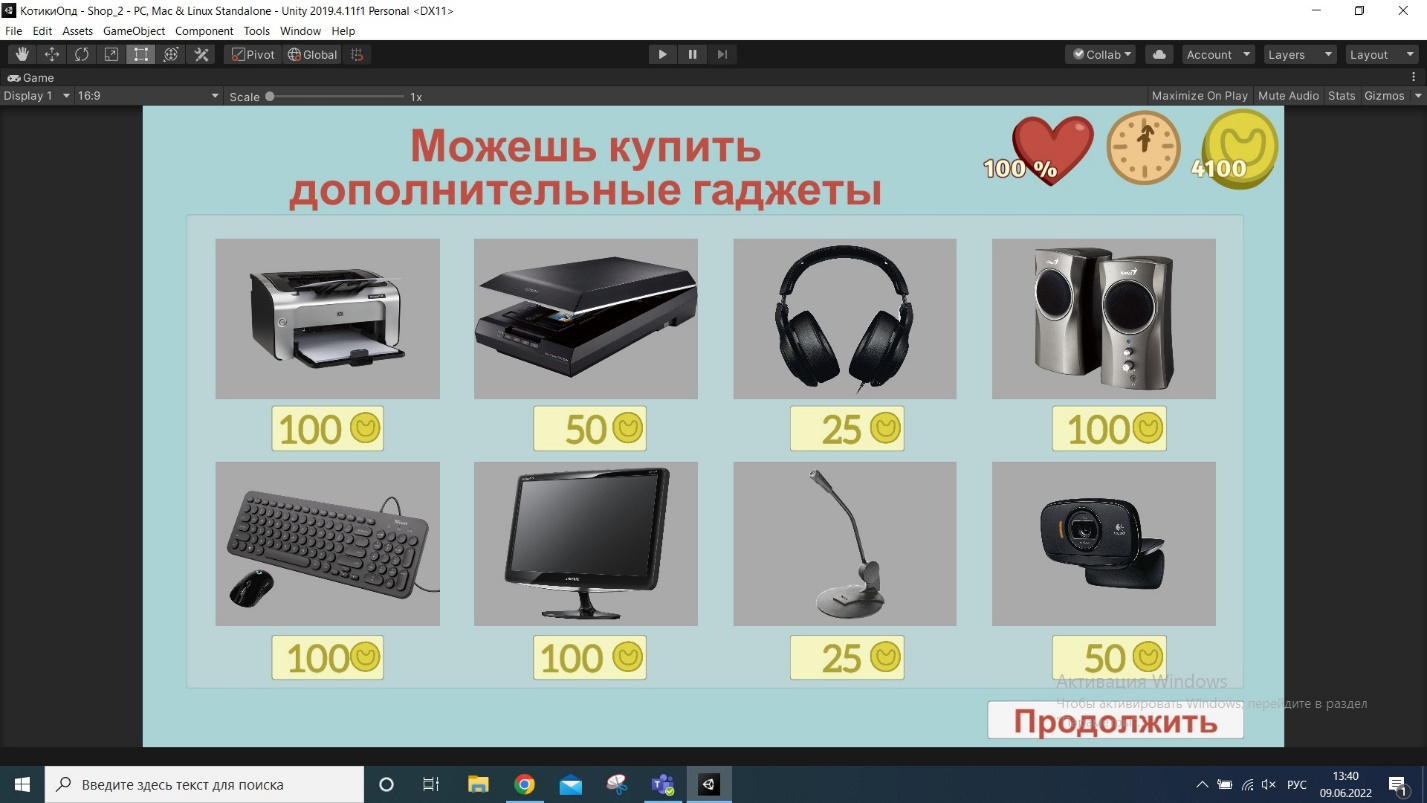 экран сборки компьютера.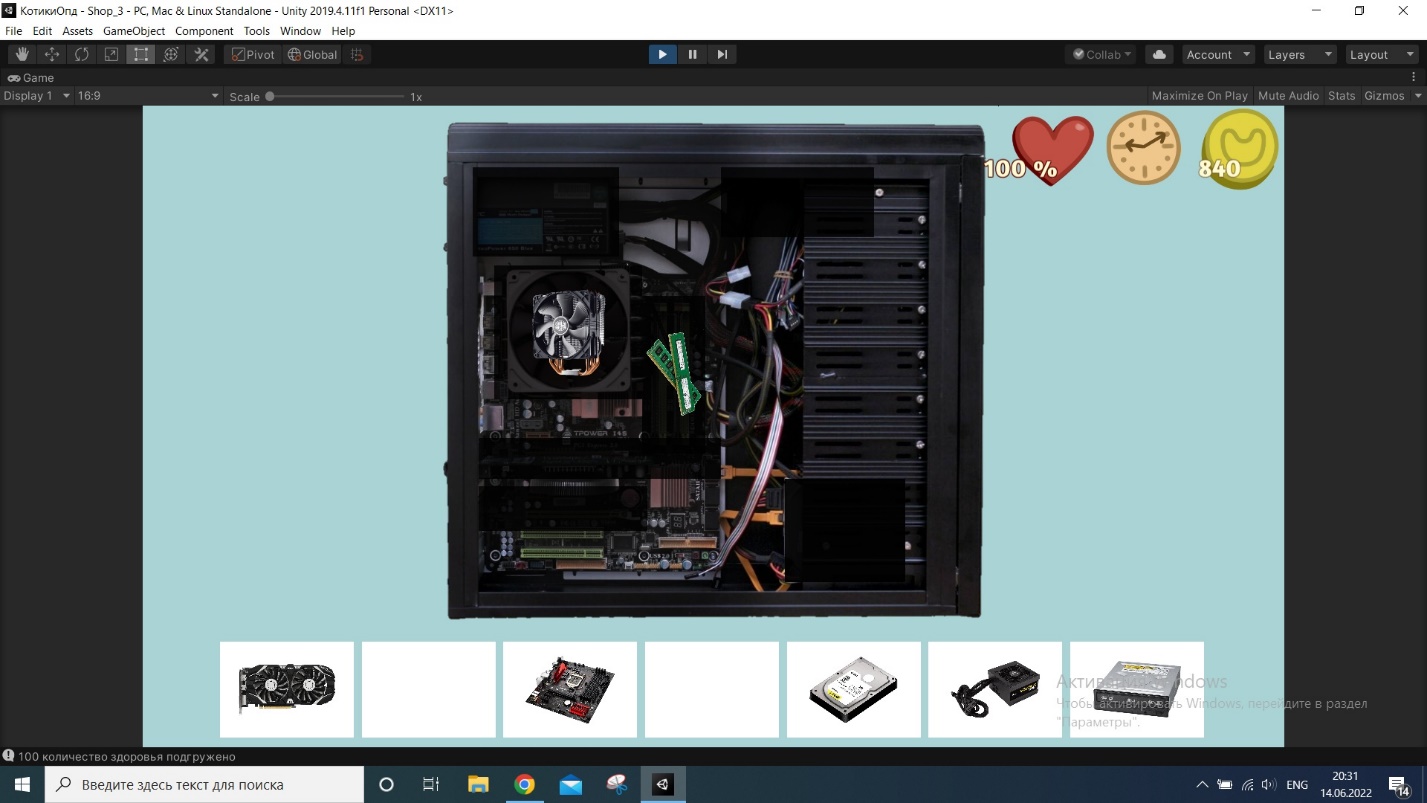 ЗаключениеПодводя итог всему вышесказанному, можно заметить, что компьютер стал незаменимой частью жизни людей, а знания о нем и о его устройстве становятся все более актуальными. Для ознакомления с устройством ПК была разработана образовательная игра. На данном этапе нашей командой был реализован MVP. Библиографический списокНужно ли знать, как устроен компьютер? – 2021. – URL: https://school-science.ru/8/4/43038 (дата обращения: 20.03.2022).Игра «Компьютер для малышей» – 2008. – URL: https://gamestracker.org/torrents/pc/dlja_detej/kompjuter_dlja_malyshej_chasti_1_2_3_4_5/20-1-0-3251  (дата обращения: 01.04.2022).Игра «Human Resource Machine» – 2015. – URL: https://store.steampowered.com/app/375820/Human_Resource_Machine/ (дата обращения: 01.04.2022).Устройство компьютера – 2016. – URL: https://us-it.ru/kompyuternyj-likbez/ustrojstvo-kompyutera/ (дата обращения: 14.03.2022). №НазваниеОтветственныйДлительностьДата началаВременные рамки проектаВременные рамки проектаВременные рамки проектаВременные рамки проектаВременные рамки проектаВременные рамки проектаВременные рамки проектаВременные рамки проектаВременные рамки проектаВременные рамки проектаВременные рамки проектаВременные рамки проектаВременные рамки проектаВременные рамки проектаВременные рамки проектаВременные рамки проекта№НазваниеОтветственныйДлительностьДата начала1 нед2 нед3 нед4 нед5нед6нед7нед8нед9нед10нед11нед12нед13нед14нед15нед16недАнализАнализАнализАнализАнализАнализАнализАнализАнализАнализАнализАнализАнализАнализАнализАнализАнализАнализАнализАнализАнализ1.1Определение проблемыВся команда1 неделя21.021.2Выявление целевой аудиторииВся команда1 неделя21.021.3Конкретизация проблемыЗавьялова А.О.1 неделя28.021.4Подходы к решению проблемыЗавьялова А.О.1 неделя28.021.5Анализ аналоговЗавьялова А.О.1 неделя07.031.6Определение платформы и стека для продуктаБорщевская Ж.А.1 неделя07.031.7Формулирование требований к MVP продуктаВся команда1 неделя14.031.8Определение платформы и стека для MVPБорщевская Ж.А.1 неделя14.031.9Формулировка целиЗавьялова А.О.1 неделя21.031.10Формулирование требований к продуктуВся команда1 неделя21.031.11Определение задачЗавьялова А.О.1 неделя28.03ПроектированиеПроектированиеПроектированиеПроектированиеПроектированиеПроектированиеПроектированиеПроектированиеПроектированиеПроектированиеПроектированиеПроектированиеПроектированиеПроектированиеПроектированиеПроектированиеПроектированиеПроектированиеПроектированиеПроектированиеПроектирование2.1Архитектура системы (компоненты, модули системы)Денисова Д.С.1 неделя04.042.2Разработка сценариев использования системыВся команда.1 неделя04.042.3Прототипы интерфейсовДенисова Д.С.2 недели04.042.4Дизайн-макетыДенисова Д.С.3 недели04.04РазработкаРазработкаРазработкаРазработкаРазработкаРазработкаРазработкаРазработкаРазработкаРазработкаРазработкаРазработкаРазработкаРазработкаРазработкаРазработкаРазработкаРазработкаРазработкаРазработкаРазработка3.1Написание кодаБорщевская Ж.А.2 недели25.043.2Тестирование приложенияБорщевская Ж.А.1 неделя09.05ВнедрениеВнедрениеВнедрениеВнедрениеВнедрениеВнедрениеВнедрениеВнедрениеВнедрениеВнедрениеВнедрениеВнедрениеВнедрениеВнедрениеВнедрениеВнедрениеВнедрениеВнедрениеВнедрениеВнедрениеВнедрение4.1Оформление MVPДенисова Д.С.1 неделя16.054.2Внедрение MVPБорщевская Ж.А.2 недели16.054.3Написание отчета Завьялова А.О.1 неделя30.054.4Оформление презентацииЗавьялова А.О.3 дня30.05Защита проектаВся команда07.06 - 15.06